Активная практика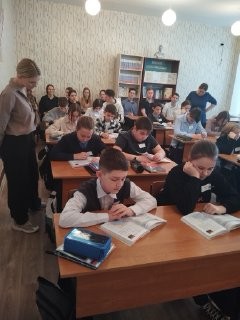 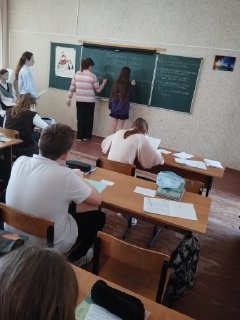 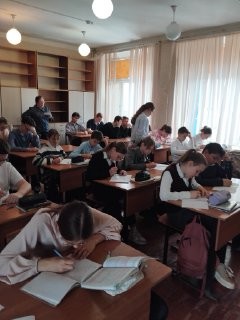 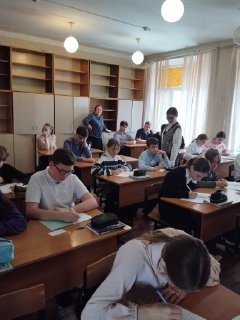 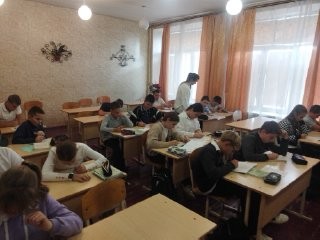 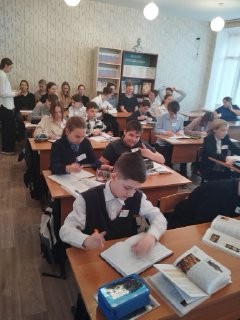 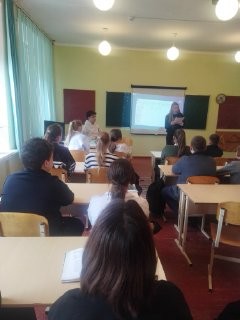 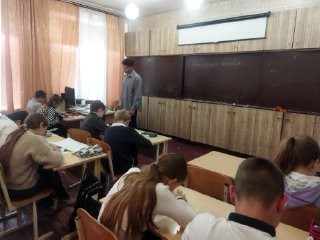 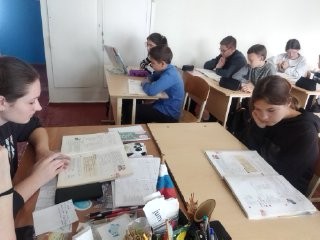 